TEHNIČKI LISTRUKAVICA ARKAD6ARKA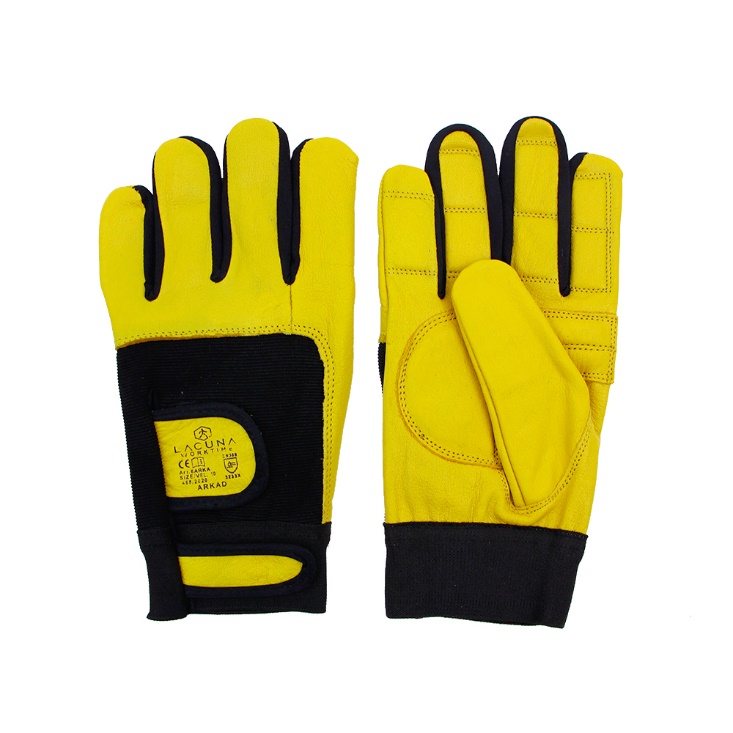 
Dlan: glatka goveđa kožaNadlanica: glatka goveđa koža/poliesterManžeta: Elastični poliesterPodstava: pamukPakiranje: 1/72
Standard:  EN 420 Zaštitne rukavice_Opći zahtjevi
                   EN 388 (3233X) Rukavice za zaštitu od mehaničkih rizikaDodatni jastučići na dlanu štite ruke od vibracija, manžeta s Velcro čičkom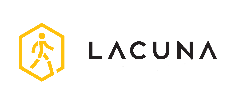 Proizvođač: 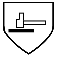 Standard: EN 388 (3233X)                           
 Veličine: 10-11Više informacija možete dobiti na:  www.lacuna.hr